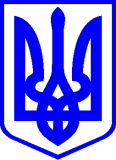 КИЇВСЬКА МІСЬКА РАДАІІ СЕСІЯ   IX СКЛИКАННЯРІШЕННЯ____________№_______________ПроєктПро продовження строку дії окремих рішень Київської міської ради Відповідно до статті 9 Земельного кодексу України, пункту 34 частини першої статті 26 Закону України "Про місцеве самоврядування в Україні", Закону України «Про правовий режим воєнного стану», Указу Президента України від 24 лютого 2022 року №64/2022 «Про введення воєнного стану в Україні», затвердженого Законом України «Про затвердження Указу Президента «Про введення воєнного стану в Україні» від 24 лютого 2022 року №2102-ІХ,  з метою забезпечення наповнення бюджету міста Києва, а  також зменшення негативних наслідків повномасштабної агресії Російської Федерації  проти України для суб’єктів господарської діяльності, Київська міська радаВИРІШИЛА:Продовжити строки дії всіх рішень Київської міської ради про передачу земельних ділянок в оренду та/або про поновлення договорів оренди земельних ділянок, які були прийняті у період з 01 січня 2021 року по 01 березня 2023 року, та по яких суб’єкти господарювання (орендарі) не встигли укласти відповідний договір оренди земельної ділянки.Встановити, що громадяни України та юридичні особи, щодо яких Київська міська рада прийняла рішення про передачу земельних ділянок в оренду та/або про поновлення договорів оренди земельних ділянок у період з 01 січня 2021 року по 01 березня 2023 року, мають право протягом строку дії воєнного стану та протягом 6 місяців з дня його припинення надати до Департаменту земельних ресурсів виконавчого органу Київської міської ради (Київської міської державної адміністрації) документи, визначені законодавством, необхідні для укладення договору оренди земельної ділянки.Контроль за виконанням цього рішення покласти на постійну комісію Київської міської ради з питань архітектури, містобудування та земельних відносин.Київський міський голова                                              Віталій КЛИЧКОПОДАННЯ:Депутати Київської міської ради                                            Ваган ТОВМАСЯН                                                                                              Олексій ОКОПНИЙ                                                                                                   Ігор ГАЛАЙЧУК                                                                                             Євген КУЗЬМЕНКО                                                                                                              Зоя ЯРОШ                                                                                    Михайло НАКОНЕЧНИЙ                                                                                            Михайло ТЕРЕНЬЄВПОГОДЖЕНО:Постійна комісія Київської міської ради з питань архітектури, містобудування та земельних відносин           Голова                                                                                    Михайло ТЕРЕНТЬЄВСекретар                                                                               Юрій ФЕДОРЕНКОВ.о. начальника Управління правового забезпечення діяльності Київської міської ради                                            Валентина ПОЛОЖИШНИК